Section 1: Product and Company IdentificationMetro Welding Supply Corp.12620 Southfield Road

Detroit, MI 48223

(313) 834-1660 [phone]

(313) 835-3562 [fax]

http://www.metrowelding.com/Product Code: Deuterium Section 2: Hazards Identification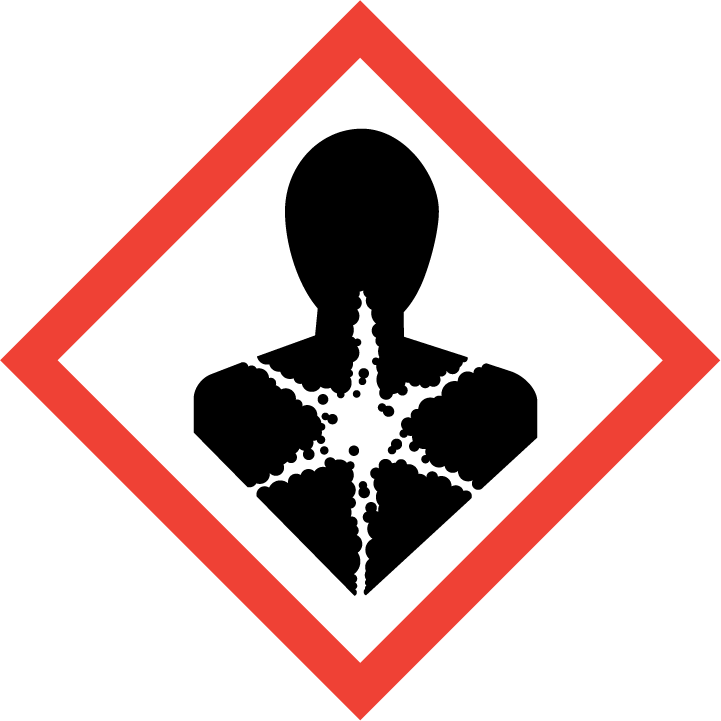 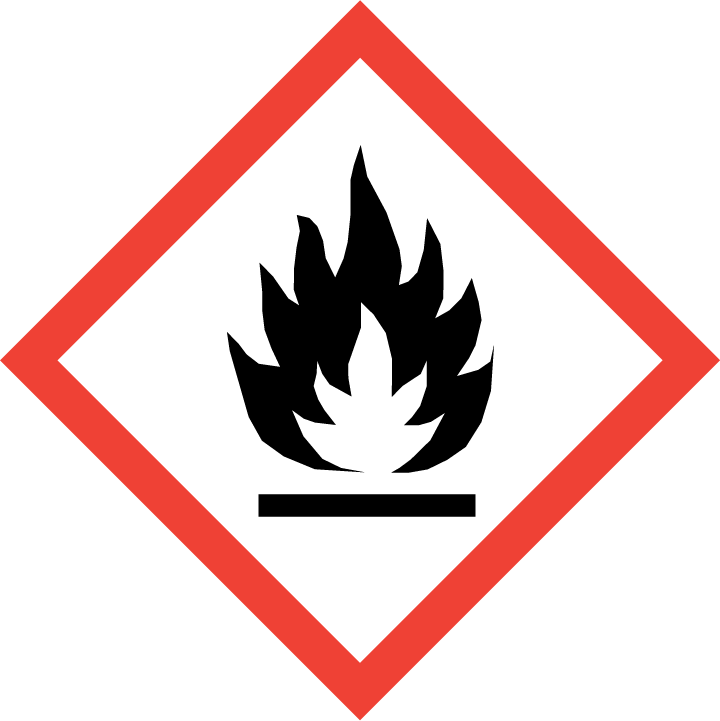 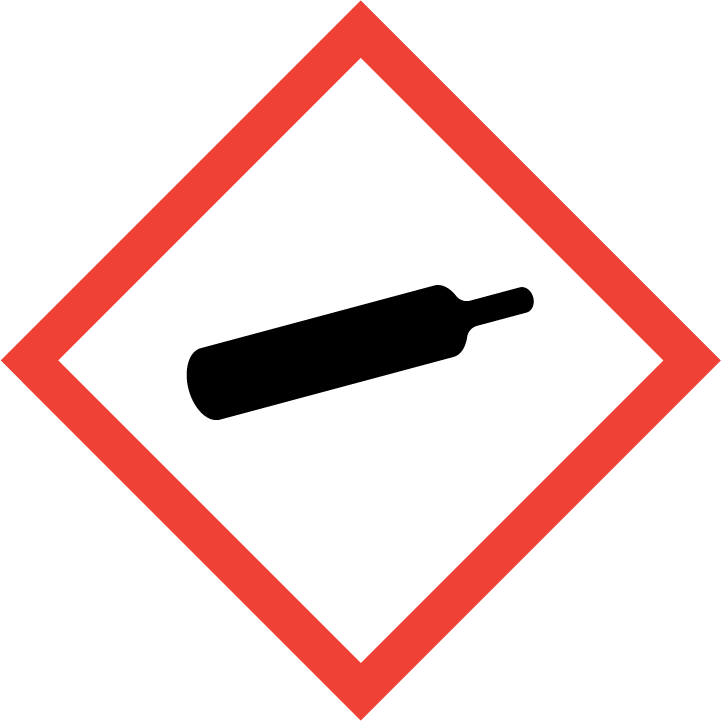 Danger Hazard Classification:Aspiration Hazard (Category 1)Flammable (Category 1)Flammable Aerosol (Category 1)Gases Under PressureHazard Statements:Contains gas under pressure; may explode if heatedExtremely flammable aerosolExtremely flammable gasMay be fatal if swallowed and enters airwaysPrecautionary StatementsPrevention:Keep away from heat/sparks/open flames/hot surfaces. - No smoking.Pressurized container: Do not pierce or burn, even after use.Do not spray on an open flame or other ignition source.Response:Do NOT induce vomiting.Eliminate all ignition sources if safe to do so.If swallowed: Rinse mouth. Do NOT induce vomiting.Immediately call a poison center or doctor.Leaking gas fire: Do not extinguish, unless leak can be stopped safely.Storage:Protect from sunlight. Store in well-ventilated place.Store locked up.Do not expose to temperatures exceeding 50C/122F.Disposal:Dispose of contents and/or container in accordance with applicable regulations.Section 3: Composition/Information on IngredientsSection 4: First Aid MeasuresSection 5: Fire Fighting MeasuresSection 6: Accidental Release MeasuresSection 7: Handling and StorageSection 8: Exposure Controls/Personal ProtectionEngineering ControlsHandle only in fully enclosed systems.General Hygiene considerationsAvoid breathing vapor or mistAvoid contact with eyes and skinWash thoroughly after handling and before eating or drinkingSection 9: Physical and Chemical PropertiesSection 10: Stability and ReactivitySection 11: Toxicology InformationAcute EffectsChronic EffectsSection 12: Ecological InformationFate and TransportSection 13: Disposal ConsiderationsSection 14: Transportation InformationU.S. DOT 49 CFR 172.101Canadian Transportation of Dangerous GoodsSection 15: Regulatory InformationU.S. RegulationsSARA 370.21SARA 372.65OSHA Process SafetyState RegulationsCanadian RegulationsNational Inventory StatusSection 16: Other Information0 = minimal hazard, 1 = slight hazard, 2 = moderate hazard, 3 = severe hazard, 4 = extreme hazard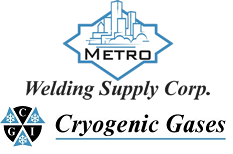 Safety Data SheetDeuteriumCAS #7782-39-0Chemical SubstanceChemical FamilyTrade NamesDEUTERIUMinorganic, gasDEUTERIUM MOLECULE; DIPLOGEN; HYDROGEN-D2; HYDROGEN-2; UN 1957; D2Skin ContactEye ContactIngestionInhalationNote to PhysiciansIf frostbite or freezing occur, immediately flush with plenty of lukewarm water (105-115 F; 41-46 C). DO NOT USE HOT WATER. If warm water is not available, gently wrap affected parts in blankets. Get immediate medical attention.Immediately flush eyes with plenty of water for at least 15 minutes. Then get immediate medical attention.If a large amount is swallowed, get medical attention.If adverse effects occur, remove to uncontaminated area. Give artificial respiration if not breathing. If breathing is difficult, oxygen should be administered by qualified personnel. Get immediate medical attention.For inhalation, consider oxygen.Suitable Extinguishing MediaProducts of CombustionProtection of FirefightersCarbon dioxide, regular dry chemical  Large fires: Flood with fine water spray.None known Any self-contained breathing apparatus with a full facepiece. Any self-contained breathing apparatus with a full facepiece.Personal PrecautionsEnvironmental PrecautionsMethods for ContainmentKeep unnecessary people away, isolate hazard area and deny entry. Do not touch spilled material. Ventilate closed spaces before entering.Avoid heat, flames, sparks and other sources of ignition.Stop leak if possible without personal risk. Reduce vapors with water spray. Remove sources of ignition.Methods for CleanupOther InformationStop leak, evacuate area.None available.HandlingStorageStore and handle in accordance with all current regulations and standards. Subject to storage regulations: U.S. OSHA 29 CFR 1910.101. Keep separated from incompatible substances.Exposure GuidelinesDEUTERIUM: No occupational exposure limits established.Eye ProtectionSkin ProtectionRespiratory ProtectionWear splash resistant safety goggles. Provide an emergency eye wash fountain and quick drench shower in the immediate work area.Wear appropriate chemical resistant clothing. Any self-contained breathing apparatus with a full facepiece.Physical StateAppearanceColorChange in AppearancePhysical FormOdorTasteGasColorlessColorlessN/AGasOdorlessN/AFlash PointFlammabilityPartition CoefficientAutoignition TemperatureUpper Explosive LimitsLower Explosive LimitsNot availableNot availableNot available1085 F (585 C)0.750.05Boiling PointFreezing PointVapor PressureVapor DensitySpecific GravityWater SolubilitypHOdor ThresholdEvaporation RateViscosity-418 F (-250 C)-425 F (-254 C)Not available0.1 (Air =1)0.169 @ -253 CNot availableNot applicableNot availableNot applicableNot availableMolecular WeightMolecular FormulaDensityWeight per GallonVolatility by VolumeVolatilitySolvent Solubility4.028D2 0.0105 lb/ft3Not available100%Not applicableNot availableStabilityConditions to AvoidIncompatible MaterialsStable at normal temperatures and pressure.Stable at normal temperatures and pressure.Halogens, oxidizing materialsHazardous Decomposition ProductsPossibility of Hazardous ReactionsNoneWill not polymerize.Oral LD50Dermal LD50InhalationNot availableNot availableNausea, vomiting, suffocation, convulsions, comaEye IrritationSkin IrritationSensitizationFrostbiteFrostbiteDifficulty breathingCarcinogenicityMutagenicityReproductive EffectsDevelopmental EffectsNot availableNot availableNot availableNo dataEco toxicityPersistence / DegradabilityBioaccumulation / AccumulationMobility in EnvironmentFish toxicity: Not availableInvertibrate toxicity: Not availableAlgal toxicity: Not availablePhyto toxicity: Not availableOther toxicity: Not availableNot availableNot availableNot availableSubject to disposal regulations: U.S. EPA 40 CFR 262. Hazardous Waste Number(s): D001. Dispose in accordance with all applicable regulations.Proper Shipping NameID NumberHazard Class or DivisionPacking GroupLabeling RequirementsPassenger Aircraft or Railcar Quantity LimitationsCargo Aircraft Only Quantity LimitationsAdditional Shipping DescriptionDeuterium, compressedUN19572.1Not applicable2.1Forbidden150 kgN/AShipping NameUN NumberClassPacking Group / Risk GroupDeuterium, compressedUN19572.1Not applicableCERCLA SectionsSARA 355.30SARA 355.40Not regulated.Not regulated.Not regulated.AcuteChronicFireReactiveSudden ReleaseYesNoYesNoYesNot regulated.Not regulated.CA Proposition 65Not regulated.WHMIS ClassificationABUS Inventory (TSCA)TSCA 12b Export NotificationCanada Inventory (DSL/NDSL)Listed on inventory.Not listed.Not determined.NFPA RatingHEALTH=1 FIRE=4 REACTIVITY=0